                                                     РиШеЛьЕ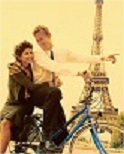 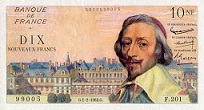 Холодные закуски                                                                                                              Грамм    СуммаАссорти Мясное                                                           200    240р.Карбонат, Грудинка, Язык, Колбаса с/к.Ассорти Рыбное                                                          180    270р.      Семга, Форель, Палтус.Ассорти Сыров                                                           200     300р.          Маасдам, Камамбер, Тильзитер, Дор-Блю, Виноград, Орехи.Ассорти из Овощей                                                    300    160р.Томаты, Огурчики, Болг. Перец, Редис, Маслины Зелень.Сельдь Традиционная                                             200    100р.Сельдь, Лук, Картофель, Зелень.Томаты Фаршированные                                         160    150р.Томаты, Курица, Шампиньоны, Лук, Сметана.Красный Кардинал  к «Виски»                                60      85р.Лосось, Сыр, Зелень, Лимон.Лимон                                                                         100     50р.Оливки / Маслины                                                    100    150р.Банкетное  менюРулетики  Орман                                 200    150р.    Баклажан, Сыр, Чеснок, Помидор.Рулетики  Шербур                              200    180р.Ветчина, Сыр, Чеснок, Зелень.                                                           РиШеЛьЕЗакуски к Пиву                                                                     Грамм    СуммаКольца Кальмаров                                             150      120р.Крылышки Гриль                                               300      150р.Креветки Отварные                                             200      180р.Сосиски Гриль  с соусами                                    150      120р.Сырные Шарики                                                  150      130р.Пивная Тарелка                                                   200      160р.Фисташки, Рыбка, Чипсы, Луковые кольца.Ушки Свиные Копченые                                      200      200р.Гренки с сыром/чесноком                                     200      80р.                                     РиШеЛье                                           Горячие Закуски                                                                             Грамм    СуммаЖульен  грибной                                                     70    80р.Жульен куриный                                                     70    80р.Жульен с курицей и грибами                                70   100р.Киш-Лорен                                                                90   120р.Куриная грудка запечоная с шампиньонами в фирменном соусе.  Клермон                                                                    120   300р.Лягушачьи лапки обжаренные в миндале с фирменным соусом.Монако                                                                     150    280р.Семга и Королевские креветки кебаб.Креветки  по-Провански                                         200   300р.Королевские креветки обжаренные в прованском соусе.                     Салаты          РиШеЛьЕ                Кардинал                                                            180    190р.Лосось, Крабы,  Креветки, Яйцо ,Салат, Огурчик, Соус, Икра.Нисуас                                                                180    170р.Лосось, Черри, Маслины, Яйцо, Картофель, Салат.Париж                                                                180    190р.Ветчина, Грибы, Курица, Болг. Перец, Сыр, Соус, Салатный микс.Оливье*де Пари                                               180    170р.Говядина, Корнишон, Яйцо, Морковь, Горошек, Майонез, Икра.Французский                                                    180    180р.Томаты, Ветчина,Яйцо, Сыр, Сметанный соус, Зелень, Салат.Греческий                                                          180   170р.Томаты, Огурчики, Болг. Перец, Маслины, Фетаки, Шалот,Соус.Цезарь с курицей / креветкой                         180   190р.Салат, Курица/Креветки, Пармезан, Гренки, Черри, Соус.Ришелье    ( Теплый салат)                             200   210р.Карбонат, Шампиньоны, Шалот, Соус, Черри, Салатный микс.Прованский                                                       180   130р                     Овощной салат с фирменной заправкой.                                                                                             РиШеЛьЕГорячие  Блюда                                                             Грамм           СуммаМонпелье                                                       180/50      160р.  Филе цыпленка обжаренное с цуккини , шалотом , сладким перцем , томатами и фирменным французским соусом.Фрикасе                                                         180/50      160р.Куриное филе с грибами и белым соусом.Бордо                                                             180/50     150р.Куриные рулетики с черносливом и соусом на выбор.Кебаб-Лион                                                  200/50     180р.  Ароматные куриные шашлычки, с перцем и  томатами.       Кебаб-Шоле                                                 200/50      220р.Оригинальные шашлычки из свиной шейки.Традиционное «Мясо по-Французки»       200/50   220р.Мясо, Томаты, Шалот, Сыр, Майонез.Мясо по-Нормандски                                  160/50     200р.Сочные свиные отбивные барбекю.       Горшочек по-Эльзасски                             350/50     200р.Свинина тушёная в горшочке с овощами.                                                                             РиШеЛьЕГорячие Блюда                                                                     Грамм     СуммаМясо по-Бургундски                                         180/50     250р.Телятина тушеная с шампиньонами и бургундским.Марсель                                                             120/50     230р.Лосось припущенная с мускатом, миндалем и фенхелем.Каннский Фестиваль                                       150/50     220р.Лосось, Мидии, Креветки, Гребешки. Запеченные в фольге с фирменным соусом.Пуатье                                                                120/50      150р.Тилапия запеченная с прованскими травами на барбекю.Суасьён                                                              300/50     250р.Радужная форель / Сибас  запеченная на гриле.                                                                                    РиШеЛьЕГарниры                                                                       Гаммы        СуммаПермантье                                                           250      100р.Картофельное пюре с кокотом.Рататуй                                                                150        80р.Овощи на гриле.Арлизиан                                                             150      100р.Фасоль с  Беконом и Цукини.Картофель Фри                                                   150        60р.Картофель по-деревенски                                150        60р.Картофель жареный с грибами и луком        150        90р.Рисовый Микс                                                    150         50р.Паста с сыром                                                     150        50р.                                                                                         РиШеЛьЕХолодные напитки                                                                          Объем    СуммаАква минерале                                                      0,5    50р.Кола                                                                       0,25   70р.Спрайт                                                                   0,33   50р.Фанта                                                                     0,33   50р.Дюшес, Барбарис, Тархун.                                   0,5    50р.Сок в ассортименте                                              1л    100р.Горячие напитки                                                                 Объем    СуммаЧай                                                                            0,5   70р.Эспрессо                                                                    50   60р.Американо                                                                150  80р.Каппучино                                                                200   90р.Латте                                                                        250 110р.                                              РиШеЛьЕПиво Бутылочное                                                          Объем      СуммаЖигулевское «Барное»                                    0,5     80рСибирская Корона                                           0,5     90р.Балтика 3                                                          0,5    90р.Туборг                                                                0,5   110р.Старопрамен                                                     0,5   110р.Пиво Разливное                                                            Объем СуммаНевское разливное                                            0,5  140р.Балтика 7                                                           0,5  120р.Чешское разливное                                           0,5  120р.                                                  РиШеЛьЕПервые Блюда                                                                   Грамм      СуммаБульон с яйцом и крутоном                                 300   80р.Борщ  с пампушками                                           300   100р.Сырный суп                                                           300   100р.Крем суп грибной                                                  300  100р.Суп с фрикадельками                                           300  100р.Буйабес  (рыбный суп).                                          300  100р.Французские булочки                                            50    15р.Французский багет                                                50    10р.Ржаные булочки                                                    50    15р.Хлеб  (2кусочка)                                                              4р.                                                                                                            РиШеЛьЕДесерты                                                         Грамм СуммаБлинчики « Фондю »                                      150     70р.Сметана, Джем,Сгущёнка, Мед.Пирожные в ассортименте                            150    70р.Эклеры                                                             100    50р.«Корзиночка»                                                   70    50р.Тирамису                                                          75    50р.Фруктовый салат                                            200  100р.Яблоки, Груши, Апельсины, Киви, Виноград, с топингом на выбор.(Сгущенка, взбитые сливки, сироп.)Мороженое с фруктами                                  150  100р.Мороженое с шоколадом                                100   80р.Мороженое с орехами и шоколадом              120  100р.                                               РиШеЛьЕПрейскурант за разбитую посудуРюмка                                                          70р.Бокал   под  пиво                                       110р.Бокал  для  шампанского                         100р.Бокал   под  коньяк                                   100р.Бокал   под  мартини                                100р.Стакан  под  сок                                         100р.Креманка                                                    100р.Графин                                                        130р.Чайник                                                        150р.Чайная  пара                                              500р.Тарелка   десертная                                  200р.Тарелка   обеденная                                  300р.Тарелка   квадратная                               350р.Салатник                                                    150р.Блюдо                                                          500р.       